RIETAVO SAVIVALDYBĖS ADMINISTRACIJOSVIETOS ŪKIO SKYRIUSAIŠKINAMASIS RAŠTAS PRIE SPRENDIMO ,,DĖL RIETAVO SAVIVALDYBĖS APLINKOS APSAUGOS RĖMIMO SPECIALIOSIOS PROGRAMOS 2016 METŲ SĄMATOS PAKEITIMO“ PROJEKTO2016-10-14Rietavas	1. Sprendimo projekto esmė.Sprendimo projektu siūloma pakeisti	Gautas Rietavo seniūnijos prašymas iš Rietavo savivaldybės aplinkos apsaugos rėmimo specialiosios programos papildomai skirti 4,0 tūkst. Eur. Lėšos bus panaudotos Vatušių ir Stumbrių kaimuose neigiamą poveikį aplinkai darančių bešeimininkių statinių, jų liekanų griovimo ir ardymo darbams.  	2. Kuo vadovaujantis parengtas sprendimo projektas.	Sprendimo projektas parengtas vadovaujantis Lietuvos Respublikos vietos savivaldos įstatymo 18 straipsnio 1 dalimi, Lietuvos Respublikos savivaldybių aplinkos apsaugos rėmimo specialiosios programos įstatymo 2 straipsnio 3 dalimi, ir atsižvelgdama į Rietavo savivaldybės administracijos Rietavo seniūnijos 2016 m. spalio 12 d. raštą Nr. S-56 „Dėl bešeimininkių statinių sutvarkymo darbų Rietavo seniūnijos teritorijoje“ ir Aplinkos ministerijos 2013 m. spalio 29 d. raštą Nr. (9-1)-D8-9185 „Dėl savivaldybių aplinkos apsaugos rėmimo specialiosios programos lėšomis finansuojamų priemonių“.	3. Tikslai ir uždaviniai.	Pakeisti Rietavo savivaldybės aplinkos apsaugos rėmimo specialiosios programos 2016 metų sąmatą.	4. Laukiami rezultatai.	Patvirtinta pakeista sąmata, kuria remiantis bus galima finansuoti bešeimininkių statinių sutvarkymo darbus, pagerinta aplinkos kokybė	5. Kas inicijavo sprendimo projekto rengimą.	Savivaldybės administracijos Vietos ūkio skyrius.	6. Sprendimo projekto rengimo metu gauti specialistų vertinimai.	Sprendimo projekto rengimo metu neigiamų specialistų vertinimų negauta.	7. Galimos teigiamos ar neigiamos sprendimo priėmimo pasekmės.	Priėmimo sprendimo teigiamos pasekmės – aplinkos kokybės gerinimas.	8. Lėšų poreikis sprendimo įgyvendinimui.	Sprendimo įgyvendinimui reikia 2,4 tūkst. Eur.	9. Antikorupcinis vertinimas.	Šis sprendimas antikorupciniu požiūriu nevertinamas.Vietos ūkio skyriaus specialistė (ekologė)                  			Vesta Andrijauskienė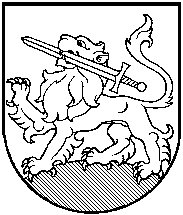 